	Женева, 5 марта 2018 годаУважаемая госпожа,
уважаемый господин,1	13-я Исследовательская комиссия МСЭ-Т (Будущие сети, с особым акцентом на IMT-2020, облачные вычисления и доверенные сетевые инфраструктуры) намеревается применить традиционную процедуру утверждения, описанную в разделе 9 Резолюции 1 (Пересм. Хаммамет, 2016 г.) ВАСЭ, для утверждения вышеупомянутого проекта Рекомендации на своем следующем собрании, которое состоится в Женеве, 16−27 июля 2018 года. Повестка дня и вся соответствующая информация, касающаяся собрания 13-й Исследовательской комиссии МСЭ-Т, будет представлена в Коллективном письме 5/13.2	Название и резюме предлагаемого к утверждению проекта новой Рекомендации МСЭ-Т Y.2774 (ранее Y.DPI-ReqFN) и указание на место его размещения содержатся в Приложении 1.3	Настоящий Циркуляр открывает официальные консультации с Государствами – Членами МСЭ относительно возможности рассмотрения проекта новой Рекомендации МСЭ-Т Y.2774 (ранее Y.DPI-ReqFN) с целью его утверждения на предстоящем собрании, в соответствии с п. 9.4 Резолюции 1. Государствам-Членам предлагается заполнить содержащуюся в Приложении 2 форму и вернуть ее не позднее 23 час. 59 мин. UTC 4 июля 2018 года.4	Если в своих ответах 70 процентов или более Государств-Членов поддержат рассмотрение с целью утверждения, то одно пленарное заседание будет посвящено применению процедуры утверждения. Государства-Члены, которые не предоставят полномочий для осуществления процедуры, должны сообщить Директору БСЭ причины такого мнения и указать, какие возможные изменения могли бы способствовать продолжению работы.С уважением,(подпись)Чхе Суб Ли
Директор Бюро
стандартизации электросвязиПриложения: 2Приложение 1Резюме и указание на место размещения проекта 
Рекомендации МСЭ-Т Y.2774, по которому сделано заключение1	Проект новой Рекомендации МСЭ-Т Y.2774 [SG13-R11]Функциональные требования углубленной проверки пакетов в будущих сетях РезюмеВ Рекомендации МСЭ-T Y.2774 определяются функциональные требования углубленной проверки пакетов в будущих сетях (например, сетях с программируемыми параметрами (SDN), сетях с виртуализацией сетевых функций (NFV) и т. д.). В сферу применения этой Рекомендации входят общие требования углубленной проверки пакетов (DPI) в будущих сетях, функциональные требования DPI в SDN, функциональные требования DPI в сетях NFV, функциональные требования DPI при создании цепочек функций услуг (SFC) и DPI как услуги, а также функциональные требования DPI при виртуализации сетей и функциональные требования DPI в развивающихся сетях подвижной связи.ПРИМЕЧАНИЕ БСЭ. – БСЭ на дату настоящего Циркуляра не получило в отношении настоящего проекта текста каких-либо заявлений в соответствии с политикой в области прав интеллектуальной собственности (ПИС). Для получения актуальной информацией членам предлагается обращаться к базе данных ПИС по адресу: www.itu.int/ipr/.Приложение 2Предмет: ответ Государств-Членов на Циркуляр 77 БСЭ 
Консультации по проекту Рекомендации МСЭ-Т Y.2774, 
по которому сделано заключениеУважаемая госпожа,
уважаемый господин,В рамках консультаций с Государствами-Членами по упомянутому в Циркуляре 77 БСЭ проекту текста, по которому сделано заключение, я хотел/хотела бы сообщить вам мнение администрации, изложенное в таблице ниже.С уважением,[Фамилия][Официальная должность/титул]Администрация [Государства-Члена]_______________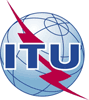 Международный союз электросвязиБюро стандартизации электросвязиМеждународный союз электросвязиБюро стандартизации электросвязиОсн.:Циркуляр 77 БСЭ
SG13/TK–	Администрациям Государств – Членов СоюзаТел.:
Факс:
Эл. почта:+41 22 730 5126
+41 22 730 5853
tsbsg13@itu.intКопии:–	Членам Сектора МСЭ-Т–	Ассоциированным членам, участвующим в работе 13-й Исследовательской комиссии МСЭ-Т–	Академическим организациям − Членам МСЭ–	Председателю и заместителям председателя 13-й Исследовательской комиссии МСЭ-Т–	Директору Бюро развития электросвязи–	Директору Бюро радиосвязиПредмет:Консультации с Государствами-Членами по проекту Рекомендации МСЭ-Т Y.2774, по которому сделано заключение и который предложен для утверждения на собрании 13-й Исследовательской комиссии МСЭ-Т, Женева, 16−27 июля 2018 годаКому:Директору 
Бюро стандартизации электросвязиМеждународный союз электросвязиPlace des NationsCH 1211 Geneva 20, SwitzerlandОт:[Фамилия][Официальная должность/титул][Адрес]Факс:Эл. почта:+41 22 730 5853tsbdir@itu.intФакс:Эл. почта:Дата:[Место] [Дата]Выбрать одну из двух ячеекПроект новой Рекомендации МСЭ-Т Y.2774	Предоставляет полномочия 13-й Исследовательской комиссии для рассмотрения этого текста с целью его утверждения (в этом случае выбрать один из двух вариантов ⃝):⃝	Замечания или предлагаемые изменения отсутствуют⃝	Замечания и предлагаемые изменения прилагаютсяПроект новой Рекомендации МСЭ-Т Y.2774	Не предоставляет полномочий 13-й Исследовательской комиссии для рассмотрения этого текста с целью его утверждения (причины этого мнения и возможные изменения, которые могли бы способствовать продолжению работы, прилагаются)